20.základní škola Plzeň, Brojova 13,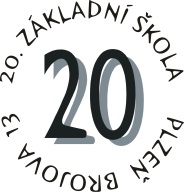 příspěvková organizaceInformace pro nové strávníky Jídelna 453120. základní škola Plzeňpříspěvková organizace, Brojova 13, Plzeň, 326 00 IČO: 69972150Telefon: 378 028 546 VŠJ               378 028 547 kuchyněPOKLADNÍ HODINYPondělí 7:30 – 8:15 / 10:00 – 11:00Středa   7:30 – 8:15 / 10:00 – 11:00Termíny plateb na následující měsíc jsou vypsány vždy na předposlední a poslední týden v měsíci (je vždy vytištěno i na jídelním lístku, který strávník obdrží na kuchyni nebo u VŠJ)Bankovní účet školní jídelny u KB 9130311/0100 ( VS Vám bude přidělen v kanceláři školní jídelny), nebo hotově v kanceláři VŠJCena oběda:  61,-Výdej: cizí strávníci do jídlonosičů 11:15 – 11:30 hodin (v případě potřeby možno po domluvě vyzvednou do 14h)Odhlášky obědů: den předem do 13:00.Výdej jídel do jídlonosičů pro cizí strávníky probíhá před zahájením výdeje zvláštním vchodem ze zadní strany budovy. Strava vydaná do jídlonosičů je určená k okamžité spotřebě. (polévka, hlavní jídlo, někdy ovoce, zelenina, jogurt – vhodné mít nádobu vždy navíc)Výběr ze dvou jídel zatím není možný. (tento prostor není zatím vybaven terminálem pro čtení karet a objednávání)Přihlásit lze v měsíci libovolný počet obědů.Jídelní lístek na měsíc následující k vyzvednutí v posledním týdnu daného měsíce u výdejního okénka.Možnost obsluhy přes www.strava.cz (objednávky, odhlášky, přihlášení, stav konta)…více informací v kanceláři.V případě potřeby veškeré další informace v kanceláři VŠJ / Králová Jana /